     Silverton Doodles LLC. 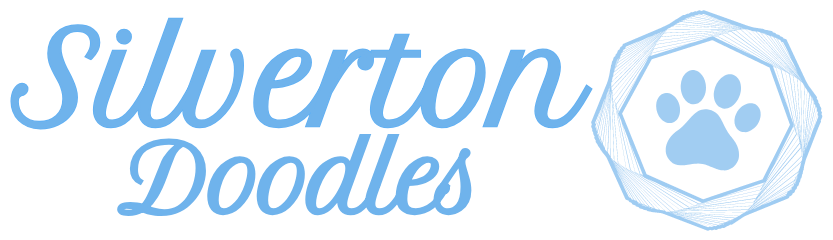 Purchase Agreement/Health GuaranteeThank you for deciding to purchase a puppy from Silverton Doodles LLC. We want to make this a stress-free, enjoyable experience for you. Please feel free to email or call us with any questions or concerns you might have. We will keep you up to date with information about your puppy as they grow until it is time for your puppy to go to its new home. This contract is written for the protection of both the breeder and the buyer - However, it is primarily written to protect the health and general well-being of the puppy.Purchase AgreementPlease read the health guarantee completely. By putting a deposit on a puppy, you are agreeing to the terms and conditions within this contract.We require a $500 dollar deposit to hold the puppy of your choice; this is first come, first serve.This deposit is refundable until the puppy is four weeks old.Silverton Doodles reserves the right to cancel this agreement at any time if Silverton Doodles feels in any way that our puppies will not be treated and cared for properly. In this event, the customer will receive a full refund. Silverton Doodles strives to be as transparent as possible, and all information on our stud and mothers are as accurate to the best of our ability. **Please be sure that you are ready for the time commitment and financial responsibility of a puppy before putting a deposit on one**Health GuaranteeThe breeder gives a 1-year health guarantee against any congenital defects of the puppy. If this should occur, the puppy will be returned to the breeder, and the buyer will receive another puppy of the same breed when one is available or a full refund. This guarantee does not cover any health issues caused by neglect or injury from the buyer. It will be up to Silverton Doodles, the breeders, to decide when the puppy will be ready to go to its new home. Usually at the age of 8 weeks, depending on the breed, the weight of the puppy, and how easily they’ve weaned from the mother. We will not, under any circumstances, let the puppy leave before they are ready. There is an additional $10 a day charge for puppies kept longer than 8 weeks of age or when Silverton Doodles deems that puppy as eligible to leave Silverton Doodles care. The puppy is guaranteed to be in good health at the time of sale.The puppy will be up to date on shots and worming at the time of pick-up of the puppy. It is very important that you continue the vaccinations and deworming. Please do not expose your puppy to other dogs that are not vaccinated until he/she has completed the entire vaccination schedule - around 16-20 weeks old.Puppies are not allowed to visit parks or areas where they may come into contact with unvaccinated dogs. If a puppy is taken to a communal dog area before receiving its full and complete vaccinations and contracts parvo, this action will not be covered under Silverton Doodles Health Guarantee.The puppy will have been vet checked, dew claws removed, and deemed in good health at the time of pick-up at the expense of Silverton Doodles.At their own expense, the buyer should have the puppy examined by a Licensed Vet within 72 hours of receiving the puppy.Documentation of vet check must be sent to the breeder within ten days in order for the Health Guarantee to be honored.If, within 72 hours, a Licensed Vet finds the puppy to be unhealthy or unfit for sale, the puppy may be returned for a full refund - provided the puppy has not been injured or neglected. The veterinarian must provide a written statement deeming the puppy “unhealthy for purchase.”This guarantee does not include minor illnesses and health issues such as colds, allergies, internal or external parasites, or umbilical hernias. However, the breeder will disclose any known illnesses or health issues prior to the sale. Buyer will pay in full before receiving the puppy.The breeder assumes no responsibility for any medical expenses incurred after the sale. The buyer is responsible for caring for the puppy properly and keeping it free from harm. Please remember that your puppy must be treated with great care and protected from danger.The breeder assumes no responsibility for training difficulties or behavior problems. Buyer will receive training online by visiting https://www.akc.org/expert-advice/training/puppy-training-timeline-teaching-good-behavior-before-its-too-late/The breeder does not guarantee size, coat type, or coat color. We will give the buyer the weight of the puppy’s parents, along with probable coat color and type, at full maturity. We can give the buyer an educated guess as to full-grown weight and color, but there are too many variables besides genetics. The breeder acknowledges that despite diligent efforts to produce healthy puppies, certain generic defects may arise later in the life of a dog that are beyond the breeder's control. Generic defects are inherent conditions that can occur due to genetic factors and are not a result of the breeder's negligence, improper care, or breeding practices.The breeder does not guarantee fertility or the ability to place in shows. The puppy is strictly sold as a TOP QUALITY PET. The owner agrees to have the puppy spayed/neutered and the puppy will not be used for breeding of any kind, including “family pets” and crossbreeding. If breeding is found, the seller will face a substantial fine while pursuing the dog back. If the buyer cannot keep the puppy, the buyer agrees to return the puppy to Silverton Doodles and not place the puppy in another home unless given permission by the breeder. If your puppy is returned within the first 14 days, not due to health problems, only half of the purchase price will be refunded after the puppy has been placed in his/her new home. The other half will cover the cost of re-advertisement, keeping the puppy current on vaccinations, and deworming until the puppy is placed in his/her new home. No money will be refunded if the puppy is returned after 14 days.Bill of SaleThe Buyer of a puppy from Silverton Doodles acknowledges that the Buyer has reviewed this document, acknowledges and agrees to the terms and accepts full responsibility for the health and well-being of the purchased puppy.  This is considered the complete “Bill of Sale.”  Further, the Buyer accepts the terms of the contract.  The agreement represents the total agreement between Silverton Doodles, the Buyer, and no other terms or conditions shall be valid for this sale.THIS AGREEMENT was made onBuyer:Name: ___________________________________________________________________________Address: ___________________________________________________________________________Phone: ____________________________ Email:___________________________________- AND – Seller: Martha StephensName: Silverton DoodlesAddress: 18064 S Abiqua Rd. NE Silverton, OR 97381 Phone: (503) 560-7169     Email: Info@silvertondoodles.com